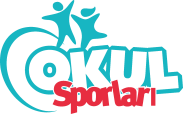 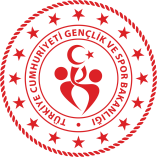 2023-2024 Eğitim Öğretim Yılı Yıldızlar ve Gençler Bilardo Pool (8 Top)  İl BirinciliğiAçıklamalarYarışma 8 (Sekiz) Top Pool (Cepli) Bilardo disiplininde oynanacaktır.Sporcu kıyafetleri Federasyonumuzun internet sitesinde yayımlanan kıyafet talimatı doğrultusunda olacaktır.İl Birinciliği yarışma sistemi kura çekme ve merdiven usulü eleme sistemi ile yapılacaktır.Pool 8 Top Oyun Kuralları, Gençlik Spor Bakanlığı Okul Sporları internet sitesinde yayınlanan “Okul Spor Faaliyetleri Bilardo Spor Dalı Uygulama Esaslarına” göre uygulanacaktır. Dereceye giren sporculara madalyaları ve başarı belgeleri Gençlik ve Spor İl Müdürlüğümüz tarafından verilecektir.Bu talimatla ilgili gerekli değişikliklerde karar verme yetkisi Sivas Bilardo İl Temsilciliğine aittir.Müsabakanın YeriSivas Bilardo Spor Kulübü Atatürk Caddesi Terziler Çarşısı Kat:5Müsabakanın Tarihi17-18 Nisan 2024 – Çarşamba (Katılım durumuna göre müsabakaların bir günde bitmemesi halinde 18 Nisan 2024 saat 10.00’da müsabakalara devam edilecektir.Müsabakaların Başlama SaatiMüsabakaların Bitiş SaatiSaat 10.00 daSaat 15.00KategorisiKademesiYarışma AşamasıDoğum TarihleriYaş aralığı (2023 yılı itibariyle)YıldızlarOrtaokulMahalli 01.09.2009-2010-201112-13 YaşGençlerLiseMahalli 01.09.2005-2006-2007-2008-200914- 17 yaş